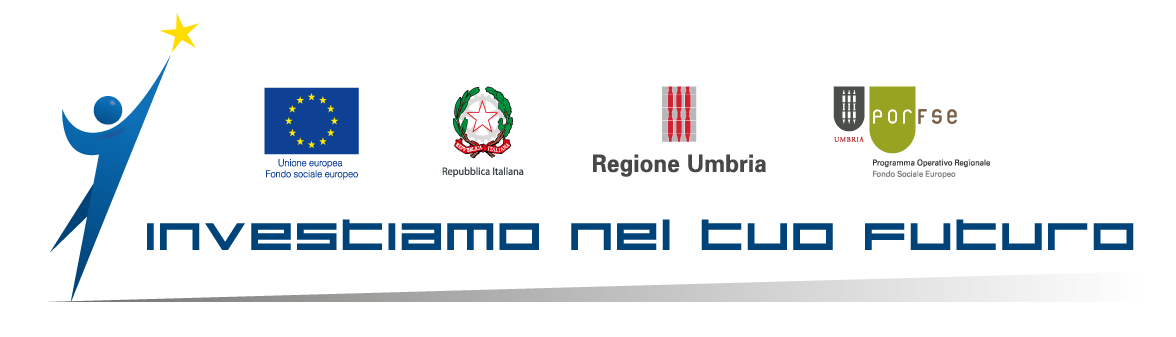 	www.regione.umbria.it/istruzioneALLEGATO 2 – FORMULARIO DI PROGETTOSEZIONE A – ANAGRAFICA DEL PROGETTO QUADROLa sezione è da compilare a cura dell’UniversitàA.1  Denominazione del soggetto proponenteRiportare la medesima denominazione indicata nella domanda di finanziamento (ALLEGATO 1)A.2 ContattiIndirizzo (via e numero) 	Città___________________________________________________________Prov.________ CAP 	Telefono_______________________ ________________________FAX	Indirizzo mail__________________________________ Indirizzo PEC 	C.F._____________________________________________   P. Iva	A.3 Referente del progetto quadro (così come indicato nella domanda di finanziamento ALLEGATO .1) *	indicare l’indirizzo di Posta Elettronica Certificata del soggetto proponente in cui ricevere eventuali comunicazioni da parte della Regione A.4 Titolo del progetto quadro (max 80 caratteri)SEZIONE B – CARATTERISTICHE DEL PROGETTO QUADROLa sezione è da compilare a cura dell’Università, con riferimento all’insieme dei singoli progetti di ricerca oggetto di richiesta di assegno, analiticamente presentati nella successiva Sezione C.B.1 Numero complessivo di assegni di ricerca di cui è richiesto il finanziamentoB.2 Elenco degli assegni richiestiUna riga per ogni assegno richiesto. Aggiungere le righe necessarie.B.3 Modalità di attuazione dei principi orizzontaliDescrivere l’approccio e le azioni poste in essere dall’Università, durante la preparazione e l’esecuzione del progetto, al fine del relativo requisito di cui all’art. 9 dell’Avviso, riferito a i) sviluppo sostenibile, ii) pari opportunità e non discriminazione, iii) parità tra uomini e donne. B.4 Attività generali di promozione e comunicazione degli assegni di ricerca richiesti a finanziamentoDescrivere l’approccio e le azioni poste in essere dall’Università, durante la preparazione e l’esecuzione del progetto, al fine della promozione, anche internazionale, del reclutamento dei destinatari finali degli assegni di ricerca.B.5 Attività generali a supporto della diffusione e del trasferimento degli esiti di ricerca sostenuta dagli assegni richiestiDescrivere l’approccio e le azioni che l’Università intende porre in atto, al di là di quanto specificamente previsto, ove del caso, dai singoli Dipartimenti/Centri di ricerca.SEZIONE C – CARATTERISTICHE DEL PROGETTO DI RICERCA PER CUI L’ASSEGNO DI RICERCAÈ RICHIESTO La sezione è da compilare per ogni singolo progetto di ricerca oggetto di richiesta di assegno e, come tale, soggetto a valutazione di ammissibilità e selezione, al fine della formazione della graduatoria di cui all’art. 10 dell’Avviso. Si ricorda che ogni progetto di ricerca è relativo ad un solo assegno. I Dipartimenti/Centri di ricerca interessati a più assegni, nel rispetto del vincolo numerico di cui all’art.6 dell’Avviso, devono compilare una Sezione C, per tutte le informazioni in essa richieste, per ogni assegni richiesto.SCHEDA C1. - CARATTERISTICHE DEL DIPARTIMENTO/CENTRO DI RICERCA RICHIEDENTE ASSEGNO DI RICERCAC.1  Dipartimento/Centro di ricerca universitario richiedente l’assegno di ricercaIndirizzo (via e numero) 	Città___________________________________________________________Prov.________ CAP 	Telefono_______________________________________________FAX	Indirizzo mail__________________________________ Indirizzo PEC 	C.F._____________________________________________   P. Iva	C.2  Numerosità assoluta del personale docente del Dipartimento/Centro di ricerca al 31/12/2017C.3  Valore dell’Indicatore Standardizzato di Performance DipartimentaleCon riferimento al criterio di valutazione B.2 di cui all’art. 10 dell’AvvisoSCHEDA C2. - CARATTERISTICHE DEL PROGETTO DI RICERCA PER CUI È RICHIESTO L’ASSEGNO C.4  Denominazione del progetto di ricerca per cui è richiesto l’assegnoC.5 Responsabile scientifico del progetto di ricerca per cui è richiesto l’assegnoNome e cognome, qualifica e ruolo nel Dipartimento/Centro di ricercaC.6 Contatti del responsabile scientifico del progetto di ricerca per cui è richiesto l’assegnoIndirizzo (via e numero) 	Città___________________________________________________________Prov.________ CAP 	Telefono_______________________________________________FAX	Indirizzo mail__________________________________ Indirizzo PEC 	C.7 Ambiti di ricerca ex art. 7 dell’Avviso in cui si colloca l’assegno richiestoBarrare uno o più ambiti di ricercaC.7 A) Strategia Regionale di Specializzazione Intelligente (RIS3)C.7 B) Agenda digitale dell’UmbriaC.7 C)  Documento di Economia e Finanza Regionale DEFR 2018-2020C.8	Motivazione della pertinenza del progetto per cui è richiesto l’assegno, rispetto agli ambiti di ricerca sopra individuatiC.9 Contributo alle politiche europee, nazionali e regionali del progetto di ricerca per cui è richiesto l’assegnoCon riferimento ai criteri di valutazione A.1, A.2 e A.3 di cui all’art. 10 dell’Avviso. Indicare anche eventuali relazioni con programmi di ricerca in essere.C.10 Coerenza e contributo alle priorità trasversali dei fondi SIECon riferimento al criterio di valutazione A.4 di cui all’art. 10 dell’AvvisoC.11	Finalità, obiettivi scientifici e tecnologici, impatti attesi del progetto di ricerca per cui è richiesto l’assegno, in generale e con specifico riferimento alla qualificazione in senso industriale delle attività di ricerca scientifica del Dipartimento/Centro di ricercaCon riferimento al criterio di valutazione B.1 di cui all’art. 10 dell’AvvisoSCHEDA C3. - CARATTERISTICHE DEL PARTENARIATO  DI PROGETTOC.12	Composizione e caratteristiche della partnership operativa con le impreseCon riferimento al requisito di ammissibilità di cui all’art. 6 ed ai criteri di valutazione B.3 e B.4 di cui all’art. 10 dell’Avviso. Allegare obbligatoriamente, ai fini dell’ammissibilità, il protocollo di accordo fra Dipartimento/Centro di ricerca/Università ed impresa indicate, vigente alla data di presentazione della proposta di progetto e valido con riferimento all’intero periodo di realizzazione dello stesso.C.12.A – Numero delle imprese costituenti la partnership operativa: 	C.12 B – Coordinate delle imprese la partnership operativaReplicare le scheda per ogni impresa partner.Impresa n. __Denominazione: 	Forma giuridica: 	ATECO 2007:	Sede legaleIndirizzo (via e numero) 	Città___________________________________________________________Prov.________ CAP 	Sede operativa interessata dal progetto di ricercaTelefono_______________________ ________________________FAX	Indirizzo mail__________________________________ Indirizzo PEC 	C.F._____________________________________________   P. Iva	Referente per il progetto di ricerca: 	Ruolo del referente nell’ambito dell’impresa: 	C.12 C – Caratteristiche della partnership operativa (per l’insieme dei partner di impresa)Con riferimento ai criteri di valutazione B.3 e B.4 di cui all’art. 10 dell’Avviso.Obiettivi comuni dell’attività di ricercaRuoli del Dipartimento/Centro di ricerca/Università nella partnership: realizzazione della ricerca ed utilizzo dei relativi risultatiRuoli delle imprese nella partnership: realizzazione della ricerca ed utilizzo dei relativi risultatiRisorse poste a disposizione dalle imprese per la realizzazione del progetto di ricerca.Modalità di governance del progetto di ricerca, in termini di ruoli, competenze e responsabilitàC.13	Caratteristiche e ruoli di eventuali altri soggetti partecipanti al progetto per cui è richiesto l’assegno di ricercaCon riferimento al criterio di valutazione B.5 di cui all’art. 10 dell’Avviso. Allegare idonea documentazione a comprova di quanto dichiarato.C.14	 Azioni a supporto del trasferimento e della diffusione degli esiti del progetto sostenuto dall’assegno di ricercaCon riferimento al criterio di valutazione B.6 di cui all’art. 10 dell’Avviso.SCHEDA C4. - CARATTERISTICHE DELL’ASSEGNO DI RICERCA RICHIESTOC.15	Requisiti di ammissione e selezione del destinatario finale dell’assegno di ricerca	Laurea ed altri titoli o condizioni richieste per l’ammissione; Criteri di selezione in sede di avviso pubblicoC.16	Azioni a sostegno delle pari opportunità rivolte all’assegnista	Con riferimento al criterio di valutazione C.1 di cui all’art. 10 dell’AvvisoC.17	Organizzazione del progetto di ricerca e risorse poste a disposizione dell’assegnista da parte dell’Università	Con riferimento al criterio di valutazione C.2 di cui all’art. 10 dell’AvvisoC.18	Presenza e caratteristiche di attività internazionali nell’ambito del progetto di ricerca	Con riferimento al criterio di valutazione C.3 di cui all’art. 10 dell’AvvisoC.19	Ruoli ed impegno dell’assegnista nell’ambito del partenariato operativo di impresa	Con riferimento al criterio di valutazione C.4 di cui all’art. 10 dell’AvvisoC.20	Ruoli ed impegno dell’assegnista a supporto di trasferimento e diffusione R&ST	Con riferimento al criterio di valutazione C.5 di cui all’art. 10 dell’AvvisoC.21		Azioni a supporto del placement dell’assegnista, inclusi spin off e start-up	Con riferimento al criterio di valutazione C.6 di cui all’art. 10 dell’AvvisoNome e CognomeTelefonoIndirizzoE-mailIndirizzo PEC*N.Dipartimento/Centro di RicercaTitolo progettoArea di specializzazioneTecnologie abilitanti (KET)[  ] Agroalimentare[  ] ICT[  ] Micro/nano elettronica[  ] Biotecnologie Industriali[  ] Materiali avanzati[  ] Sistemi Manifatturieri avanzati[  ] Chimica verde[  ] ICT[  ] Biotecnologie industriali[  ] Materiali avanzati[  ] Sistemi Manifatturieri avanzati[  ] Nanotecnologie[  ] Fotonica[  ] Energia[  ] Materiali avanzati[  ] Sistemi manifatturieri avanzati[  ] ICT[  ] Micro/nanoelettronica[  ] Nanotecnologie[  ] Biotecnologie industriali[  ] Fotonica[  ] 	Fabbrica intelligente, compresa l’industria aerospaziale[  ] ICT[  ] Micro/nanoelettronica[  ] Nanotecnologie[  ] Sistemi manifatturieri avanzati[  ] Biotecnologie industriali[  ] Fotonica, Materiali avanzati[  ] Robotica e meccatronica[  ] Biotecnologie industriali[  ] Scienze della vita[  ] ICT[  ] Biotecnologie industriali[  ] NanotecnologieMissione[  ] Imprese ed integrazione delle tecnologie digitali[  ] Territorio Smart e qualità della vita